Huidige en gewenste situatie op schoolniveauHuidige en gewenste situatie op schoolniveauToelichtingDit instrument heeft als doel om vanuit verschillende invalshoeken naar de huidige en gewenste onderwijspraktijk te kijken, om zodoende een totaalbeeld te krijgen van eventuele knelpunten en wensen. Deze knelpunten en wensen vormen vervolgens richtlijn voor een op te starten of bij te stellen onderwijsontwikkeling. In het instrument ‘Mijn gewenste onderwijspraktijk’ uit de toolkit, doet u een soortgelijke oefening, maar dan op microniveau (klassenniveau).Het instrument Huidige en gewenste situatie bevat drie werkbladen. Werkblad 1 en 2 kunt u het beste vergroten en afdrukken op A3 formaat.Werkblad 1 en 2Zowel op werkblad 1 (huidige situatie) als op werkblad 2 (gewenste situatie) treft u zes vakken aan die corresponderen met de volgende zes perspectieven:leerlinguzelf als ontwikkelaarcollega leraarschool (schoolleiding/afdelingsleiders)omgeving; bijvoorbeeld ouders, bedrijven, institutenleeg; vrij in te vullen Bij het invullen van werkblad 1 kijkt u kritisch naar uw huidige onderwijs. Het is de bedoeling dat u vanuit deze zes invalshoeken antwoord geeft op de volgende vraag (probeer u dus te verplaatsen in de verschillende doelgroepen):1.	Wat willen we niet (meer) zien? (vanuit huidige situatie)Bij het invullen van werkblad 2 kijkt u kritisch naar de gewenste situatie m.b.t. het onderwijs. Het is de bedoeling dat u wederom vanuit de zes invalshoeken, antwoord geeft op de volgende vraag (probeer u dus te verplaatsen in de verschillende doelgroepen):2.	Wat willen we wel (méér) zien? (toekomstige situatie)Bij het beantwoorden van deze vragen kunt u denken aan de volgende punten:de rol of het gedrag van leerling en leraar tijdens de lessenreeks de leerstof en de toetsing bij de lessenreeksde leeromgeving en de leermiddelen bij de lessenreeks de leerling-groepering en het rooster bij de lessenreeksUit de praktijk is gebleken dat het raadzaam is om elk aangedragen punt meteen vanuit verschillende perspectieven te bekijken om zo na te gaan hoe iedereen hier tegenaan kijkt/zal kijken. Ook wordt aanbevolen om dat punt direct vanuit de huidige en gewenste situatie te bekijken. Dus: Hoe denkt u dat andere betrokkenen dat zien, wat willen zij heel graag, of wat denkt u dat zij absoluut niet (meer) willen? Om een zo compleet en eerlijk mogelijk beeld te krijgen van de huidige en gewenste situatie, is het wenselijk om (enkele) leerlingen, ouders, directieleden en sectie- teamleden, persoonlijk naar hun mening te vragen. Hiertoe kunt u bijvoorbeeld gebruik van korte interviews of vragenlijsten.Bent u alle invalshoeken en aandachtspunten langsgelopen, probeer dan na te gaan in welke opzichten de diverse invalshoeken/doelgroepen met elkaar overeenstemmen, elkaar aanvullen of elkaar tegenspreken. Noteer de punten van overeenkomst in de middencirkel (overeenkomsten). U krijgt dan de meest relevante onderwijsambities in beeld, maar misschien ook de knelpunten. Werkblad 3Werkblad 3 gebruikt u om de overeenkomsten van beide werkbladen te vergelijken. Stel uzelf de volgende vragen:Welke mogelijkheden biedt het gewenste onderwijs? Het moet gaan om mogelijkheden die bepaalde zaken/knelpunten uit de huidige onderwijspraktijk kunnen verhelpen of verbeteren. En wat betekenen deze mogelijkheden voor allerlei andere zaken binnen het onderwijs zoals: de leraar- en leerlingenrol, de leerstof, toetsing, leeromgeving leermiddelen en leerling-groepering?Welke mogelijke knelpunten kan dit onderwijs met zich meebrengen?En wat kunnen deze knelpunten voor allerlei andere zaken binnen het onderwijs betekenen, zoals: de leraar- en leerlingenrol, de leerstof, toetsing, leeromgeving, leermiddelen en leerling-groepering?Noteer de antwoorden op deze vragen op het derde werkblad. U hoeft niet per se alle kolommen te beantwoorden. Welke eisen ten aanzien van te ontwikkelen of bij te stellen onderwijs kunt u hier aan ontlenen? Zijn deze eisen toereikend om als ontwikkelaar of ontwikkelteam mee uit de voeten te kunnen? Is het niet té visionair? Of - het andere uiterste - té praktisch? Probeer in overleg en samenwerking met de verschillende betrokkenen tot de juiste en haalbare eisen te komen.Werkblad 1Werkblad 2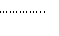 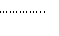 Werkblad 3Soort instrumentWerkbladenDoelIn kaart brengen vanuit verschillende perspectieven (leidinggevende, leraar, leerling, etc.) wat van de huidige onderwijspraktijk behouden kan blijven en wat veranderd zou moeten worden in het geval van een nieuw op te starten of bij te stellen onderwijsontwikkeling.LeerplancomponentVisie op meso-niveauVragen waar u mee aan de slag gaatWaar staan we als school voor? Hoe geeft de school daarbij invulling aan de drie functies van onderwijs: kennisontwikkeling, maatschappelijke toerusting en persoonsvorming?Wat willen betrokkenen in nieuw te ontwikkelen of bij te stellen onderwijs behouden?Wat willen betrokkenen in nieuw te ontwikkelen of bij te stellen onderwijs anders zien?Welke ontwerpprincipes zijn af te leiden van deze (herziene) visie?Beoogde activiteit In de school:Overleggen met verschillende betrokkenen: collega's (leraar, leiding), leerling, omgeving, etc. om de huidige en gewenste situatie in kaart brengen (werkbladen 1 en 2) om op deze manier te komen tot eisen waaraan het te ontwikkelen onderwijs zou moeten voldoen (werkblad 3). In de lerarenopleiding:Kennisnemen van werkvormen die bijdragen aan het ontwikkelen van een gemeenschappelijke visie.BronSLOOpmerkingen-En wat betekent dat voor de leraar, leerlingen en/of leeractiviteiten?En wat betekent dat voor de leerstof en toetsing?En wat betekent dat voor de leeromgeving en leermiddelen?En wat betekent dat voor de leerling-groepering en het rooster?Formuleer hier de mogelijkheden/wensen voor nieuw te ontwikkelen of bij te stellen onderwijs:........................................................................................................................................................................................................................................................................................................................................................................Welke mogelijke knelpunten zijn er?.......................................................................................................................................................................................................................................................................................................................................................................................................................